PACC INTERNSHIP OPPORTUNITY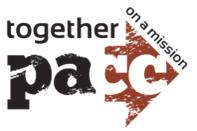 PACC Intern ApplicationPersonal Information:Name:  	Address, state zip:Phone:  	Email:  	Facebook:  	Twitter:  	Family status (circle): Married | Single | DivorcedIf not married, are you dating/courting anyone? Y | N Your Role in the Church:  Where are you currently serving in the church?Describe your experiences in your current roles (i.e. what you like, don’t like)Education:Work Experience:Church Background:What do you hope to get out of this Internship?On a separate sheet of paper, write down your conversion experience. (salvation, baptism in the Holy Spirit)One a separate sheet of paper, please include a recommendation from the Eldership Team (Leadership Team) of your current church.Internship AgreementOnce accepted into the program, the PACC intern agrees to the following with the help of the Holy Spirit:1. To faithfully fulfill the normal requirements for being ‘Joined to the Church’ at Prairie Avenue Christian Center by weekly attending Sunday gatherings and participating in a community groupTo submit to my mentor and to church leadership, especially in receiving instruction, rebuke and counselTo preserve and build unity and peace within the church as a lead servantTo properly manage the resources God has given me, including my time, talent and treasureTo follow the example of Christ in humility and self- sacrifice for the church and the worldTo show faithfulness and commitment to the internship by being on time and attending classes, being on time and attending service opportunities, and being on time and attending mentoring meetings